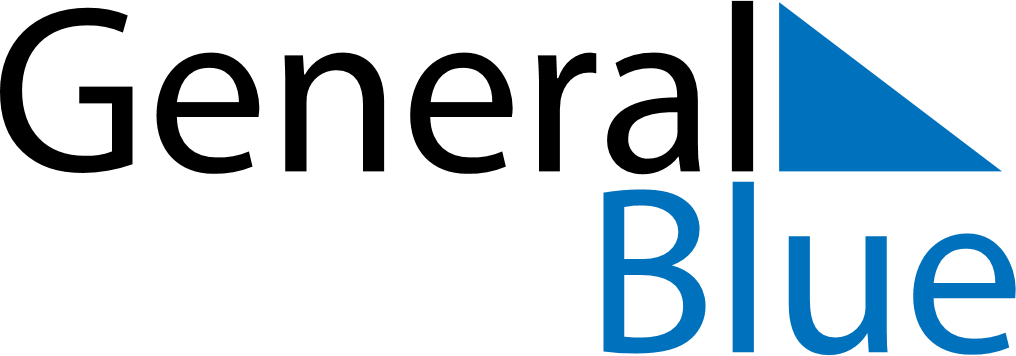 April 2022April 2022April 2022April 2022GuadeloupeGuadeloupeGuadeloupeMondayTuesdayWednesdayThursdayFridaySaturdaySaturdaySunday12234567899101112131415161617Good Friday1819202122232324Easter Monday25262728293030